DRISCILLADRISCILLA.352356@2freemail.com 			 Career ObjectiveProvide excellent customer service that will exceed client expectations giving the organization loyal customers with repeat business that will eventually increase revenue and growth.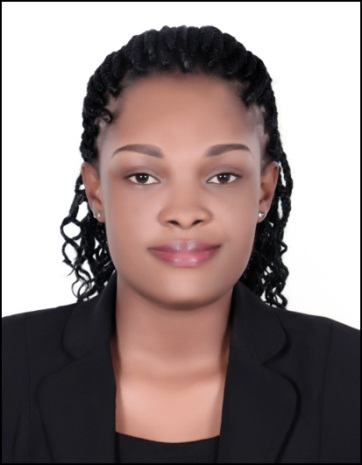 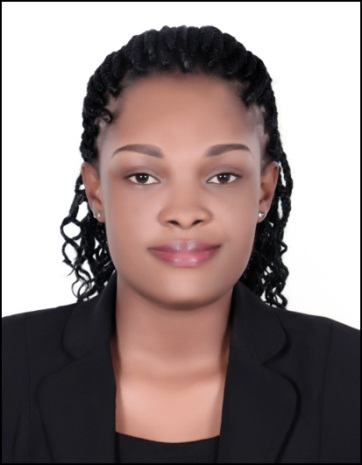 